Razdelek »Zmorem več« je neobvezen.ŠPO v 5. tednuVsak dan si vzemi nekaj časa in ga posveti različnim športnim aktivnostim. Pojdi na sprehod, daljši pohod, teci različne dolžine, igraj igre z žogo. Igraj se sam, s starši ali sorojenci. Najpomembnejše je, da je šport tvoja vsakodnevna aktivnost.MAT – tabelska slikaČASPretvori:večje v manjše                                               manjše v večje5 h = 300 min        60 · 5 = 300                     240 s = 4 min       240 : 60 = 47 h = 420 min        60 · 7                                4800 min = 80 h      4800 : 60 =80                                   420                                                                      000                                                                                                                    0 ost.NIT - problemsko vprašanjeV ponedeljek, 30. 3., si dobil navodilo za izvedbo poskusa, kjer si odrezal vejici, ju dal v vodo in meril višino gladine vode. Rastlina na fotografiji je v vodi 14 dni.Zakaj listi na rastlini rumenijo in odpadajo, čeprav je vejica v vodi? 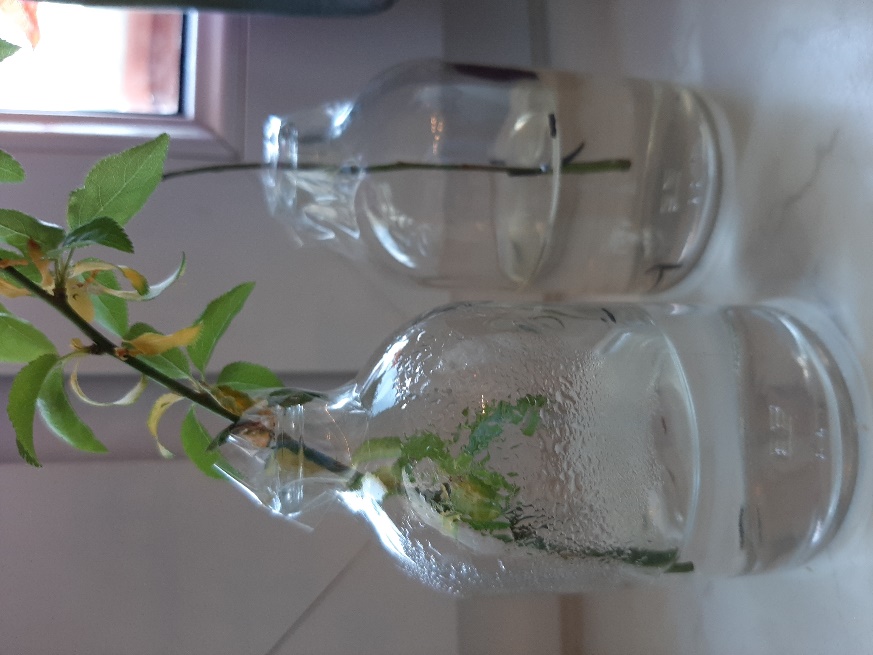 NIT – tabelska slikaŽivljenjski prostor1. Kje se je začelo življenje na Zemlji?2. Kje dobijo kisik vodna bitja in kje kopenska? 3. Kje je delež kisika večji (v vodi ali v zraku)? 4. Kako sprejemajo kisik drobne rastline in živali, ki živijo v vodi?5. Kako sprejemajo kisik ribe? Opiši njihovo dihanje.6. Kako sprejemajo kisik kopenske živali? Opiši na primeru več živali. 7. Katere vodne živali dihajo s pljuči?8. Kako sprejemajo kisik kopenske rastline?Sreda, 15. 4. 2020Sreda, 15. 4. 2020Sreda, 15. 4. 2020MATČasPrepiši spodnjo tabelsko sliko v zvezek.Reši naloge: U, str. 98, nal. 1, 2                   DZ, str. 66, nal. 1, 2, 3                          str. 67, nal. 4Zmorem več: DZ, str. 67, nal. 5NITŽivljenjski prostorU, str. 62Razišči problemsko vprašanje in nanj odgovori v zvezek. Napiši nov naslov  Življenjski prostorPrepiši vprašanja (tabelsko sliko) in nanje odgovori.1 h = 60 min                                                 1 min = 60 s1 h = (60 · 60) = 3600 s1 dan = 24 h1 teden = 7 dni1 leto = 12 mesecev1 leto = 365 dni ali 366 dni